LIMPIEZA SUELO DE GRANITO MADRID ARENA Y PABELLON DE CRISTAL (RECINTOS FERIALES CASA DE CAMPO DE MADRID)																															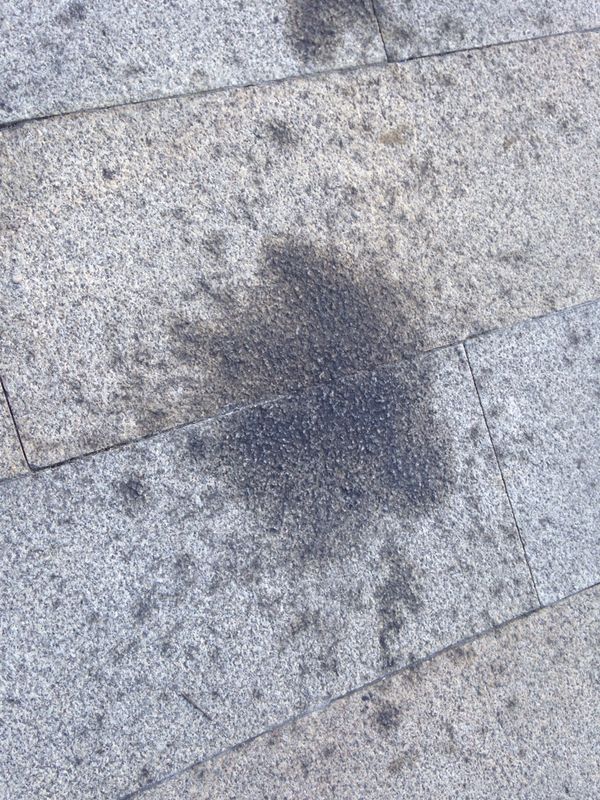 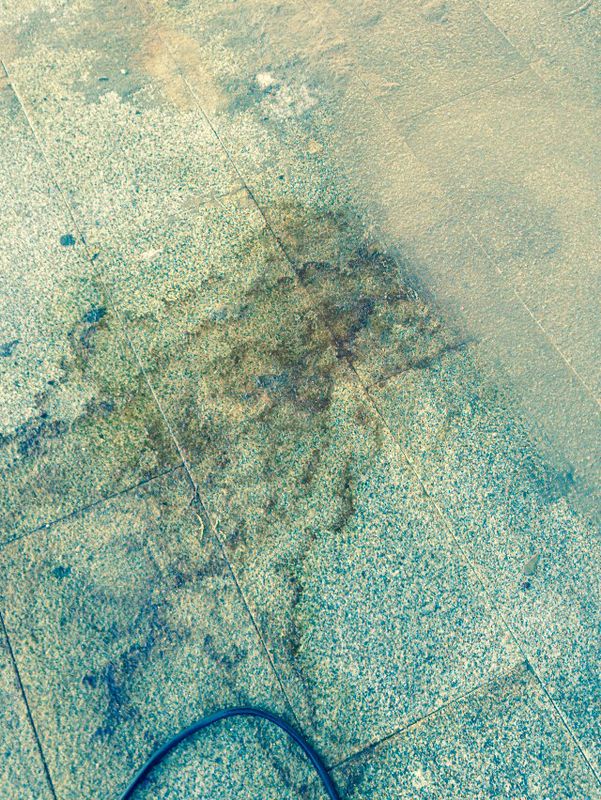 MANCHA DE GRASA DE TORO MECÁNICO EN SUELO DE GRANITO			MANCHA DE OXIDO EN SUELO DE GRANITO																																													TRATAMIENTO REALIZADO CON MAQUINARIA INDUSTRIAL Y PERSONAL ESPECIALIZADO EN MANEJO DE MAQUINARIA INDUSTRIAL																																																																															MAQUINA FREGADORA INDUSTRIAL						MAQUINA ROTATIVA INDUSTRIAL											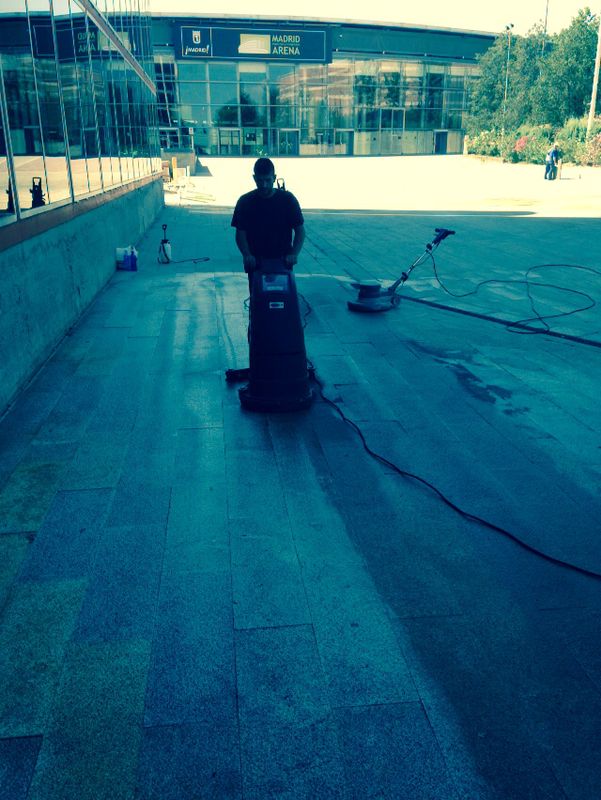 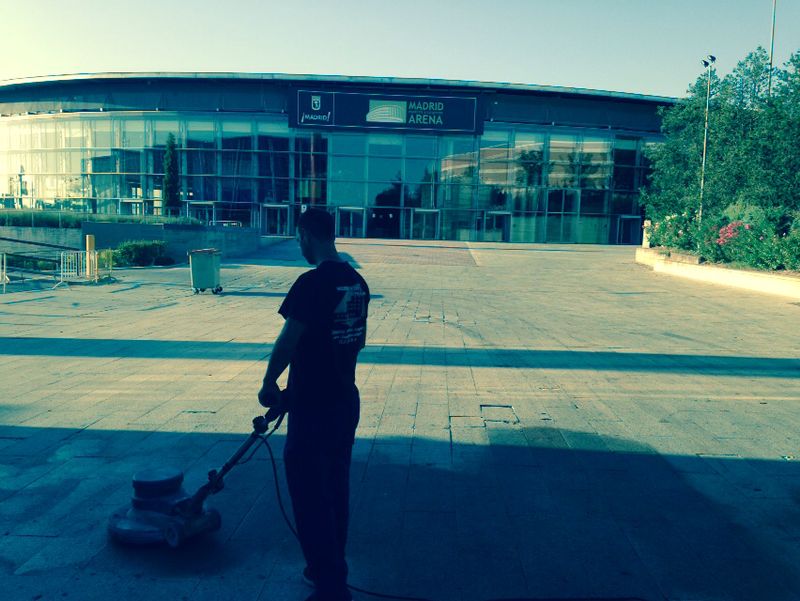 RESULTADO DE LIMPIEZA DE SUELO DE GRANITO DESPUES DE TRATAMIENTO																																																																						RESULTADO FINAL DE TRATAMIENTO						RESULTADO DE LIMPIEZA (ELIMINACION DE MANCHAS)																									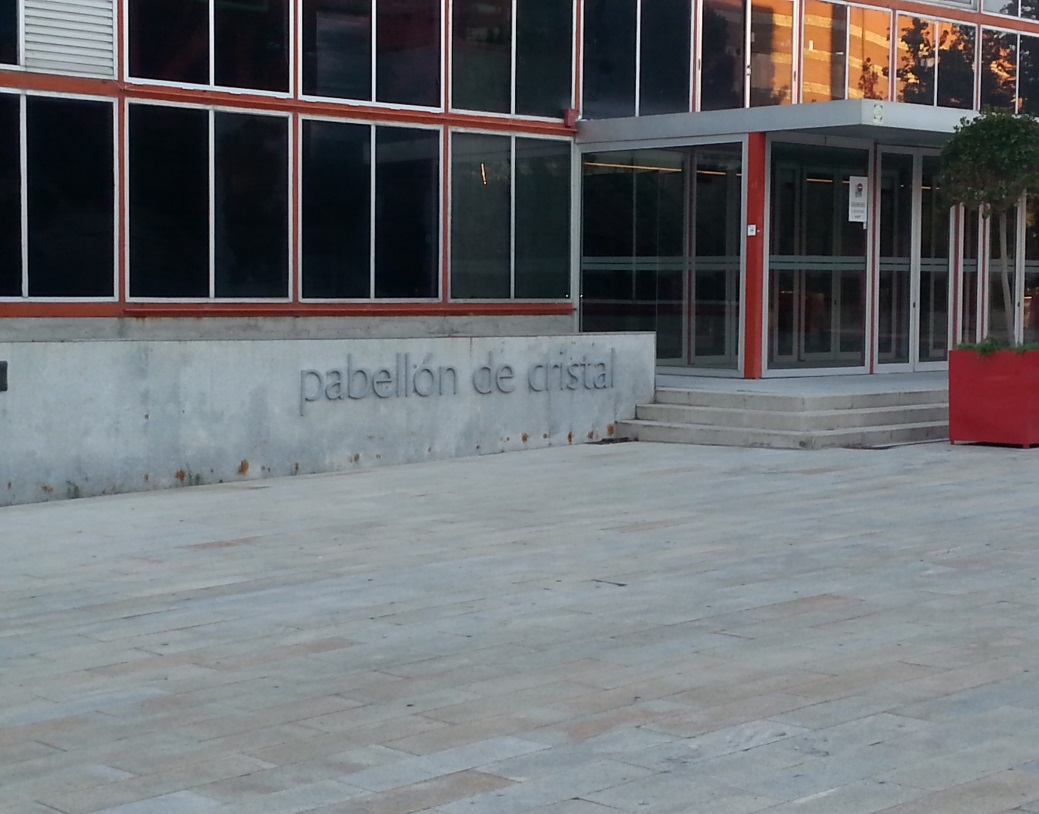 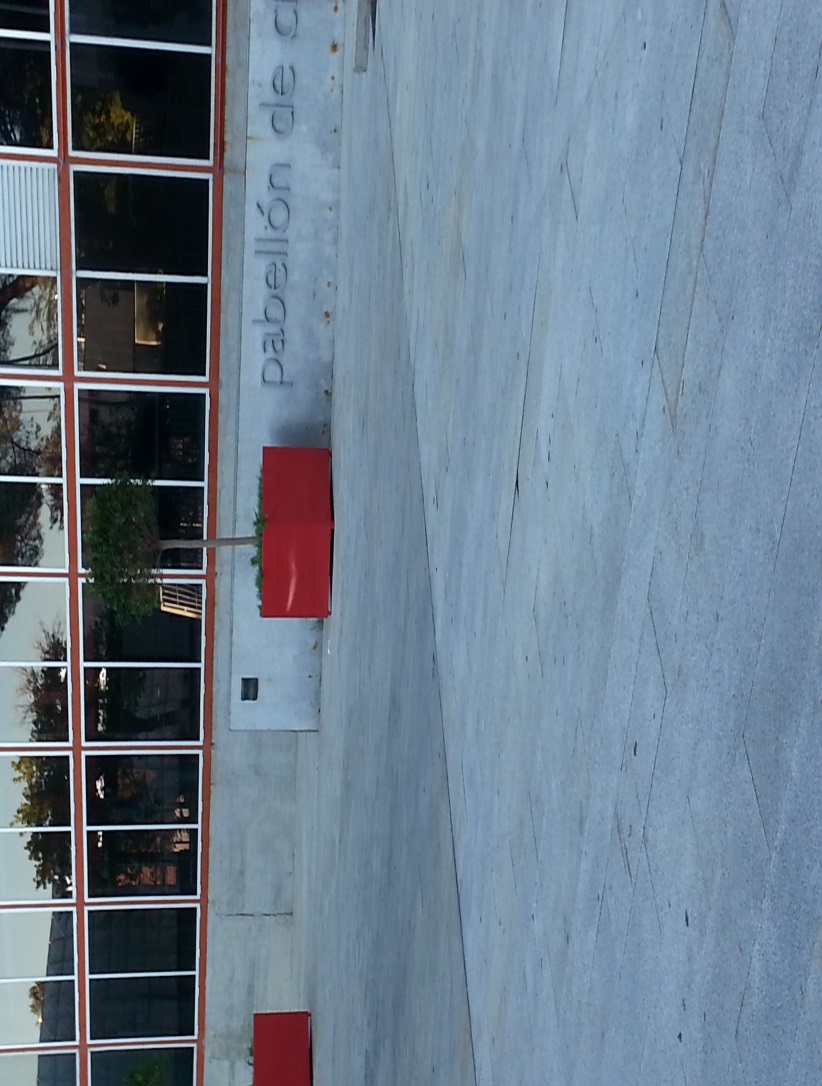 